Катаев В.П.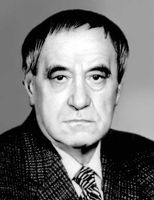 Катаев Валентин Петрович (1897 - 1986)Русский советский писатель, Герой Социалистического Труда (1974), лауреат Сталинской премии (1946)Родился 16 января (29 н.с.) в Одессе в семье учителя. Учился в Одесской гимназии. С девяти лет начал писать стихи, некоторые из них были напечатаны в одесских газетах, а в 1914 впервые стихи Катаева опубликовали в Петербурге в журнале "Весь мир". С началом первой мировой войны он поступил вольноопределяющимся в действующую армию, в артиллерийскую бригаду, где пробыл до лета 1917. Октябрьскую революцию встретил в одесском лазарете, где лечился после ранения на румынском фронте. Демобилизовавшись, сделал первые попытки писать прозу. В 1919 был призван в Красную Армию, исполнял обязанности командира батареи, затем был отозван из армии и назначен заведующим окнами сатиры в одесском РОСТА: писал тексты для агит-плакатов, частушки, лозунги, листовки. В 1921 был послан для налаживания аналогичной работы в Харьков. В 1922 переехал в Москву, публиковал свои фельетоны в газетах "Гудок", "Труд", "Рабочая газета", не оставляя работы над художественной прозой. В 1925 опубликовал повесть "Растратчики", замеченную и критикой, и читателями. Эта повесть была инсценирована, спектакль с успехом шел с 1928 на сцене МХАТа. Его посвященная борьбе с мещанством пьеса "Квадратура круга" (1928) стала очень популярна, и в 1930 он уже стал признанным советским писателем. В 1932, совершив поездку на строительство Магнитогорска, Катаев пишет роман-хронику "Время, вперед!", ставшую важной вехой в его творчестве. Особый успех имела 1-я часть историко-революционной тетралогии "Волны Черного моря" (1936-61) - повесть "Белеет парус одинокий". Много работает для "Правды": пишет фельетоны, очерки, заметки, статьи. В 1937 выходит повесть "Я сын трудового народа". Во время Отечественной войны работал в Радиокомитете и в Совинформбюро на заграницу. Был военным корреспондентом "Правды" и "Красной звезды", где печатались его очерки с фронта. В этот период были написаны рассказы "Третий танк", "Флаг", повести "Жена", "Сын полка", пьесы "Отчий дом", "Синий платочек". В 1949 написал роман "За власть Советов", но был обвинен в том, что неправильно показал роль коммунистов в обороне Одессы. К 1951 К. переделал роман в соответствии с "рекомендациями". В 1955 был создан журнал "Юность", главным редактором которого стал В. Катаев. Здесь в 1956 был опубликован роман "Хуторок в степи". После смерти И.В. Сталина сохранил свои позиции. В 1958 вступил в КПСС. Автор повести о В.И. Ленине "Маленькая железная дверь в стене" (1964), а также мемуарных повестей "Святой колодец" (1966), "Трава забвения" (1967), "Алмазный мой венец" (1978). Активно участвовал в кампаниях травли Б.Л. Пастернака и А.И. Солженицына.В 1960-е написаны "Трава забвения", "Святой колодец", "Кубик". В 1978 - "Алмазный мой венец", в 1980 - "Уже написан Вертер". Умер В.Катаев в 1986 в Москве. 